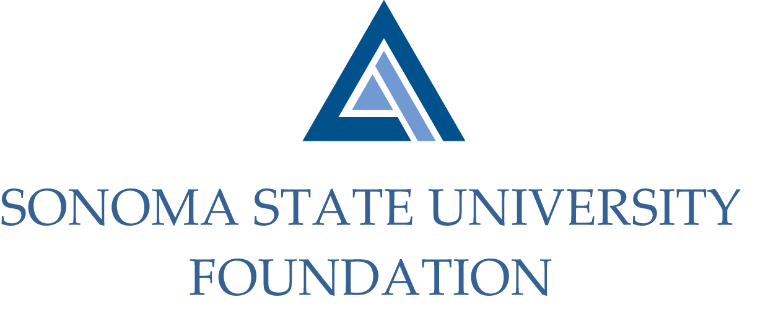 GOVERNANCE COMMITTEE AGENDASSU Foundation Governance CommitteeThursday May 21, 2020Zoom/Teleconference(for dial-in instructions please email kyle.bishop-gabriel@sonoma.edu)3:00 – 4:30 p.m.Members:		David Felte (Chair), Ian Hannah, Mario Perez, Randy Pennington, Sam Brown, Terry Atkinson, Tom IsaakCommittee Staff:	Kyle Bishop-GabrielOpening CommentsApproval of the Minutes – 10.24.19Board of Directors Statement of Understanding ReviewBylaws RevisionsCurrent Board Matrix and ParticipationUpdate on term ending/reappointment processPotential New Board and Committee Members New Board Member Nominations Open Items